<Insert Date> 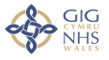 Dear Doctor, at <GP Surgery> RE: Pre-operative anaemia management:   <Insert Patient Details (Name, DOB, NHS Number & Address)> The above patient was seen in <insert hospital/health board> Pre-Operative Assessment Clinic (POAC).Following investigations, the full blood count (FBC) results have indicated that the patient is currently iron deficient.Blood Results on <insert date> *As per All Wales Preoperative Anaemia Pathway:                                              https://bhnog.wales.nhs.uk/wp-content/uploads/2022/05/All-Wales-Pathway-Final-Version-2.pdfPreoperative anaemia is associated with worse outcomes post-operatively. Therefore, in order to optimise the patient for surgery intravenous iron therapy has been arranged:The patient has been advised to stop any oral iron supplement at initiation of IV iron and for at least 5 days after the last infusion.  <We will/could you please> (delete as appropriate) recheck the bloods in <insert duration> weeks post infusion.Referring hospital to tick as appropriate:Many thanks for your assistanceInsert <name and contact details>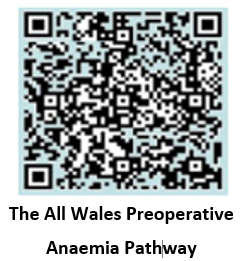 Hb(*Threshold >130 g/L)MCVCRPFerritinTransferrinSaturationB12Folate Infusion Date Dose of  Comments  New finding: This is a new finding of iron deficiency, and the patient was not previously known to be anaemic. Further investigations and appropriate referrals to be arranged by GP.Longstanding anaemia: The cause of this anaemia may remain unclear and may warrant further investigation by GP.Investigation and appropriate referrals are being managed by hospital.Cause of anaemia has been identified and no further investigations into the cause are required.